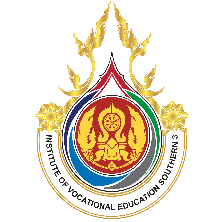 Paper Formatting GuidelinesThe 2nd National and International Conference on Research and Innovation     “Innovation for Community and Society Development” Institute of Vocational Education: Southern Region 3  Manuscripts submitted for consideration to IJICC must conform to the followingrequirements that will facilitate the preparation of the article for publication:Research Tittle(1 line, font 16 pt.)Researcher1   Researcher2(1 line, font 8 pt.)   1 Department / Major, Name of institute, Province, Zip code     2 Department / Major, Name of institute, Province, Zip code   1 Corresponding Author: E-mail: ...................................................( 2 lines, font 16 pt.)Abstract ( Write clearly and concisely. Approximately 10 - 15 lines, divided into 2 paragraphs.There are all the essentials in the research.)Paragraph 1 Consists of research objectives, background, methodology, tools, data collection, sample, place of conducting data, statistics, and data analysis. Paragraph 2 Summarize the results of the research and present guidelines for implementing the research results.Keywords: Please specify keywords that are suitable for use as search terms in the database,  	 no more than 3-5 keywords.  (1 line, font 16 pt.)1. IntroductionIt is a topic that explains the reasons, and the necessity of conducting research, introducing broadly to see the problem. Point out or raise issues or limitations that arise. Offer information or solutions. Summarize the reasons and the necessity of conducting the research. Can be concluded from the background and importance of the problem in the research report.State the problem and development needsStudy concepts/theories to solve problems or to developReference concepts/theories that are reliable.Propose ideas for solving problems that can be implemented.(1 line, font 16 pt.)2. ObjectivesThe message is short, concise, easy to read and understand. (Beginning with action verbs)2.1 Consistent with background and research problems2.2 Can clearly see the results that will occur.2.3 The results that will occur can be used to solve problems.2.4 It is a conclusion point or an important answer in the research.(1 line, font 16 pt.)3. Research hypothesis (if any)	Present the researcher's reasonably anticipated answers to the research problems using clear, easy-to-understand, and concise language.(1 line, font 16 pt.)4. Research Methodology    Present the process of conducting research. Explain the nature of innovations used in research, the steps of creating and developing innovations, and how to find the innovation’s quality before implementing.       4.1  Creation and development of innovation4.2 Determine the population and sample correctly according to the research methodology.4.3 Identify the research tools used in the research in its entirety.1)2)4.4 Identify the process of creating and finding the quality of research tools based on academic principles.	 1)2)4.5 Clearly state the details of the research and the method of data collection.(1 line, font 16 pt.)5. ResultPresent research results according to research objectives. Briefing on data analysis and interpretation. Data analysis results should present the data using pictures. table or chart as well as there is an explanation of the meaning or content of the picture, chart, or table.  5.1 Present research results according to research objectives.5.2 Present research results using pictures, charts, or tables.5.3 There is a detailed description under the picture, chart, or table.    Presentation of research results using illustrations, including pictures, charts, and tables, line drawings, or photographs, with a resolution of at least 300 dpi. Characters appearing in the illustrations must be legible. Illustrations should fit the column. Inserting images should use images with sharp lines and legibility. Using very light tones will produce blurry prints. Illustrations and tables must include the number and name of the figure and chart and sort the number sequentially.Examples of using illustrations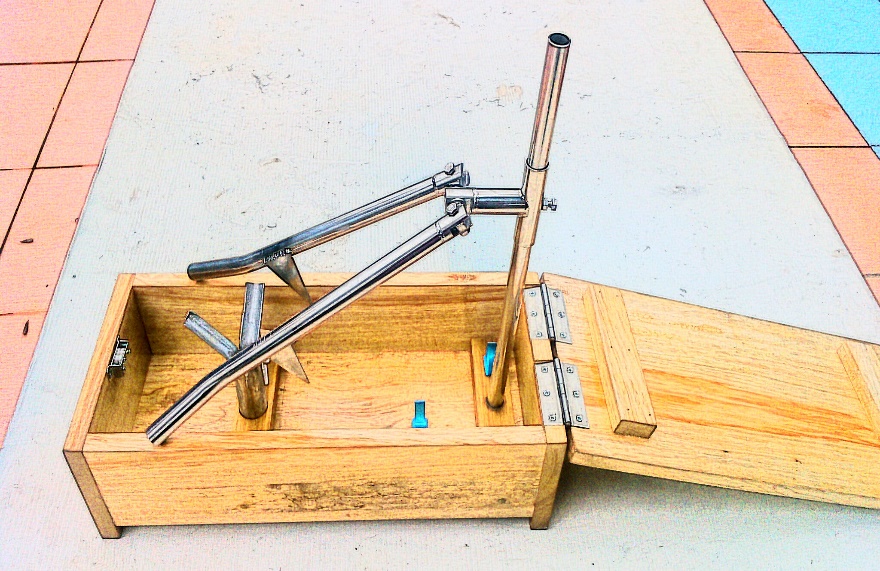 Picture 1 Knock Down durian peeling equipment  Example using the tableTable 1 Speed comparison of using knock down equipment traditional knife to peel durian    (1 line, font 8 pt.)	From Table 1, it was found that the Knock Down durian peeler equipment was able to peel durian faster than using a traditional knife. The Knock Down durian peeling equipment used an average of 1.59 minutes per fruit. Traditional knife used an average of 4.01 minutes per fruit, with an average reduction of 2.42 minutes per fruit, representing an average of 60.39%. (1 line, font 16 pt.)6. Discussion	Discussing the findings is an important step because it is a research evaluation in order to give the reason to confirm that the research results are reliable and accurate by pointing out the consistency of the research hypothesis and theories. (1 line, font 16 pt.)7. Conclusion and recommendation     Conclusion 	 Summary of findings from the research which can be summarized according to the specified research objectives. Recommendation It is suggested that the results of the research can be applied rationally. It is a suggestion that can be used in future applications or further research.     1) ……….     2) ……….(1 line, font 16 pt.)8. Bibliography- Writing citations in articles, write only those that are cited in the research article. Citations are written using numbering systems in research papers, always using consecutive numbers. by inserting the reference numbers in order from the number [1] onwards to be continuous. If there is a duplicate reference, use the same number that has been referenced before. To cite multiple documents at the same time, put the number of cited documents in order, separating each item with a comma (,) e.g. [3,4].- Writing references at the end of the article, sort them by numbers [1] [2] [3]-Reference topics such as 1. Books, 2. Translated books, 3. E-books, 4. Research reports, etc. do not need to be specified in the references.- (/) means one spaceAPA Referencing (6th edition)
Author typesOne author Author, A. A./( year of publication)./ Title of book /(Edition)./ Location of publication:/ Publisher.Two authors Author, A. A., & Author, B. B./( year of publication)./ Title of book /(Edition)./ Location of publication:/ ////////Publisher.Three authorsAuthor, A, A., Author, B. B., & Author, C. C./( year of publication)./ Title of book/(Edition)./ ////////Location of publication:/ Publisher.More than 7 Authors  
Author, A, A., Author, B. B., Author, C. C., Author, D. D., Author, E. E., Author, F. F., &Author, G. G./////////( year of publication)./ Title of book/(Edition)./ Location of publication:/ Publisher.
1. BookAuthor, A. A./( year of publication)./ Title of book /(Edition)./ Location of publication:/ Publisher.Example:Tracy, B. (2014). Leadership (2nd ed.). New York: American Management Association.No authorTitle of book /(Edition)./ Location of publication:/ Publisher.Example:Leadership (2nd ed.). New York: American Management Association.Book Chapter Author, A./(year of publication). Title of chapter. In A. Editor & B. Editor(Eds.), Title of book (pp. xxx-xxx). ////////Location of publication: Publisher.Example:Zhou, H., & Chang, B. T. (2013). Strategies for success. In C. Taylor (Ed.), International students in         Australia (pp. 213-225). Melbourne: Monash University Press.2. Translated bookAuthor, A./(year of publication)./ Translated title /[Original title]/( Translator name - first initial. last name, ////////Trans.)./Location of publication:/Publisher.
Example:Ylinen, J. (2008). Stretching therapy: For sport and manual therapies (J. Nurmenniemi, Trans.). Edinburgh,          Scotland: Churchill Livingstone.3. E-bookAuthor, A. A./(year of publication)./ Title of book /(Edition)./ Location of publication:/ Publisher.Or Author, A. A./(year of publication)./ Title of book /(Edition)./ doi:xxxx OR Retrieved from URLExample:Stevens, K. (n.d.) The dreamer and the beast. Retrieved from           http://www.onlineoriginals.com/showitem.asp?itemID=332Jones, A.G., & Chen, B. (2015). Referencing: A guide for students (2nd ed.).       doi:10.1037//0022-006X.68.5.8434. Research ReportAuthor, A. A./(year of publication)./Research Tittle./ Location of publication:/ Publisher.ExampleTayama, T. (2006). Velocity influence on detection and prediction of changes in color and motion         direction. Sapporo, Japan: Psychology Department, Hokkaido University.5. ThesisAuthor, A. A./(year of publication)./ Title of thesis /(Unpublished doctoral dissertation or master's thesis). ///////Name of institution, Location.Example:Rahman, M. (2013). Using authentic materials in the writing classes: Tertiary level scenario. (Unpublished         master's thesis). BRAC University, Mohakhali, Dhaka, Bangladesh.E-thesisAuthor, A. A./(year of publication)./ Title of thesis /(Unpublished doctoral dissertation or master's thesis). ///////Name of institution, Location. Retrieved from http://www.xxxxxxxxxExampleAxford, J.C. (2007). What constitutes success in Pacific Island community conserved areas? (Doctoral         dissertation, University of Queensland, Brisbane, Australia). Retrieved from         http://espace.library.uq.edu.au/view/UQ:1587476. JournalPrint journal articleAuthor, A. A./(year of publication)./ Title of journal article/ Journal name, Volume(Issue), Page number(s).  ExampleLowrie, T., & Diezmann, C. M. (2009). National numeracy tests: A graphic tells a thousand words.        Australian Journal of Education, 53(2), 141-158.E-Journal without DOIAuthor, A. A./(year of publication)./ Title of journal article/ Journal name, Volume(Issue), Page number(s). ////////Retrieved from http: www.xxxxxx ExampleFallon, A., & Engel, C. (2008). Hypertensive disorders of pregnancy. The Practising Midwife, 11(9), 1-27.         Retrieved from http://www.practisingmidwife.co.ukE-Journal with DOIAuthor, A. A./(year of publication)./ Title of journal article/ Journal name, Volume(Issue), Page number(s). //////// doi: xxxxxxxxxExampleOsman, M. (2010). Controlling uncertainty: A review of human behavior in complex dynamic        environments. Psychological Bulletin, 136(1), 65-86. doi:10.1037/a00178157. Conferences papers and proceedingsPaper presentation in print proceedingsAuthor, A. A./(year of publication)./Title of session [Paper presentation]. In A. Editor, & B. Editor.////////Title of Published Proceedings./(page numbers)./Location of publication:/Publisher.ExamplePiyasiripon, N. (2016). Factors affecting Policy Implementation Effectiveness toward National Security
       Policy in Southernmost Provinces of Thailand. The 38th National Graduate Research Conference       (Humanities and Social Science) (pp. 169-176). Phitsanulok. Naresuan University Publishing House.OnlineAuthor, A. A./(year of publication)./ Title of conference paper./ Proceedings name.////////Title of Published Proceedings./(page numbers)./ Volume(Issue),/Page number(s)./doi: xxxxxxxxxOrAuthor, A. A./(year of publication)./ Title of conference paper./ Proceedings name.////////Title of Published Proceedings./(page numbers)./ Volume(Issue),/Page number(s)./Retrieved from ///////http://www.xxxxxxxExample
Herculano-Houzel, S., Collins, C. E., Wong, P., Kaas, J. H., & Lent, R. (2008). The basic nonuniformity of the        cerebral cortex. Proceedings of the National Academy of Sciences, 105, 12593-12598.         doi:10.1073/pnas.08054171058. WebsiteAuthor, A. A./( Year page created or revised)./ Title of page/. Retrieved from http://www.xxxxxxExampleHealey, R.G. (2011). The History of Policy Analysis. Retrieved 24 March 2019
       from https://econ.duke.edu/uploads/media_items/what-is-the-history
       -of-policy-analysis-9-2011.original.pdfContentFontSizeStyleResearch TitleTH Sarabun PSK18 pt.BoldName – Surname of researcher and co-researcherTH Sarabun PSK14 pt.NormalResearcher’s information  DepartmentInstitute / CollegeProvinceZip code E-mailTelephone number    TH Sarabun PSK12 pt.NormalAbstractTH Sarabun PSK16 pt.BoldContent in the abstractTH Sarabun PSK16 pt.NormalKeywordsTH Sarabun PSK16 pt.BoldTittle1. Introduction 2. Objective3. Research hypothesis (If any)4. Research methodology 5. Result6. Conclusion7. Conclusion and Recommendation8. Reference TH Sarabun PSK16 pt.BoldContent TH Sarabun PSK16 pt.NormalspeciesThe speed of using a traditional knife(Fruit/Mins)The speed of using a traditional knife(Fruit/Mins)The speed of using a traditional knife(Fruit/Mins)Average(Mins)The speed of using Knock Down(Fruit/Mins)The speed of using Knock Down(Fruit/Mins)The speed of using Knock Down(Fruit/Mins)Average(Mins)Reduced speedAverage(Mins)PercentagespeciesFruit 1Fruit 2Fruit 3Average(Mins)Fruit 1Fruit 2Fruit 3Average(Mins)Reduced speedAverage(Mins)PercentageType 1    4.354.505.104.652.302.052.102.152.5053.76Type 23.053.303.403.251.251.101.201.182.0763.59Type 34.104.304.004.131.501.251.551.432.7065.32TotalTotalTotal4.01TotalTotalTotal1.592.4260.39